Приложение № 1к Договору №_______ от «___» _______________ 20__г.на проведение расчетов по операциям, совершенным в сети Интернетс использованием банковских картПОРЯДОК ПРОВЕДЕНИЯ ОПЕРАЦИЙ С ИСПОЛЬЗОВАНИЕМ КАРТ В ИНТЕРНЕТ МАГАЗИНАХПеречень карт, которые торгово-сервисная точка принимает в оплату товаров (услуг):Контактные телефоныПроведение операции оплаты товаров/услуг по банковской карте в сети Интернет.Держатель карты обращается на сайт Интернет-магазина и формирует заказ на оплату товара/услуг, подтверждает условия оформления заказа (наименование товаров, способ доставки, выбор средства оплаты, сумма платежа) и выбирает в качестве средства оплаты банковскую карту.Проведение операций оплаты товаров/услуг с использованием банковских карт в сети Интернет осуществляется с применением 3DSecure технологий.Интернет-магазин обрабатывает заказ и создает запрос в СПЭП на регистрацию заказа Держателя карты. В запросе Интернет-магазина передается набор данных о заказе – описание заказа, сумма, обратные адреса, на которые необходимо возвращать Держателя карты в случае успешного и в случае неуспешного платежа, и др. В случае успешной регистрации заказа СПЭП возвращает уникальный номер заказа в Интернет-магазин.Интернет-магазин осуществляет переадресацию Держателя карты на платежную страницу СПЭП, на которой отображаются параметры платежа, также предлагается ввести реквизиты карты. Держатель карты выбирает тип карты, которой он будет расплачиваться и вводит информацию о параметрах своей карты:тип карты;номер карты;дату окончания срока действия карты;имя и фамилию, как указано на карте;значения CVC2 или CVV2;подтверждает свое согласие оплатить заказ вводом специального пароля.Специальный пароль представляет собой цифровую/буквенно-цифровую последовательность, однозначно идентифицирующую клиента как Держателя карты. Проверка специального пароля обеспечивается банком-эмитентом.Провайдер услуг проверяет корректность формата вводимых параметров карты и осуществляет дополнительные процедуры аутентификации Держателя карты в соответствии с международными стандартами (3DSecure) и передает запрос на авторизацию операции в Банк. Банк проверяет право Интернет-магазина провести операцию в соответствии с регистрацией и проводит авторизацию операций в установленном соответствующими международными платежными системами порядке.При получении отрицательного результата авторизации Банк отправляет уведомление об отказе в СПЭП, который, в свою очередь, передает данную информацию Интернет-магазину и Держателю карты, с указанием причин отказа.При получении положительного результата авторизации Банк передает в СПЭП подтверждение положительного результата авторизации операции. СПЭП одновременно передает подтверждения положительного результата проводимой авторизации операции в Интернет-магазин и Держателю карты.После получения подтверждения о положительном результате авторизации Интернет-магазин оказывает услугу (осуществляет работу, отпускает товар) Держателю карты. Обработка успешно авторизованных операций осуществляется автоматически не позднее следующего рабочего дня за днем совершения операции.Отмена операции оплаты товаров/услуг в сети Интернет.В случае если после проведения операции оплаты товара/услуг с использованием карты в сети Интернет возникла необходимость ее отмены (Держатель карты отказался от заказа и т.п.), Интернет-магазин может провести отмену операции. Отмена операции осуществляется до проведения Банком процедуры закрытия дня (до 23:59 часов Московского времени дня совершения операции) в соответствии с «Руководством по использованию аппаратно-программного комплекса электронной коммерции».Для отмены операции после проведения Банком процедуры закрытия дня необходимо заполнить «Заявку на отмену операции» по форме Приложения №5 к настоящему Договору и предоставить ее в Банк.Операция возврата товара (отказа от услуг), оплаченных картой в сети Интернет.5.1. В случае если Держатель карты возвращает товар, Предприятие проверяет наличие данного заказа по своей базе данных и оформляет Заявление на возврат средств (Приложения № 4 к настоящему Договору) и предоставляет его в Банк. Заявление должно быть подписано лицами, имеющими право подписи в соответствии с карточкой с образцами подписей и оттиска печати, и скреплено оттиском печати Предприятия. Банк осуществляет возврат средств по операциям «возврат покупки» на карту, с использованием которой была произведена оплата товара/услуги.MasterCard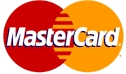 MasterCard ElectronicVisa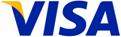 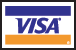 Visa Electron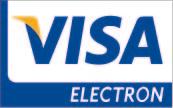 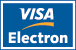 ТЕЛЕФОНЫ И АДРЕСА СЛУЖБЫ ПОДДЕРЖКИ ПРОВАЙДЕРА УСЛУГТЕЛЕФОНЫ И АДРЕСА СЛУЖБЫ ПОДДЕРЖКИ ПРОВАЙДЕРА УСЛУГТЕЛЕФОНЫ И АДРЕСА СЛУЖБЫ ПОДДЕРЖКИ ПРОВАЙДЕРА УСЛУГТЕЛЕФОНЫ И АДРЕСА СЛУЖБЫ ПОДДЕРЖКИ ПРОВАЙДЕРА УСЛУГКонсультативная помощь по вопросам интеграции платежной страницы Интернет-магазина в СПЭП и проведения тестирования.Консультативная помощь по вопросам интеграции платежной страницы Интернет-магазина в СПЭП и проведения тестирования.Консультативная помощь по вопросам интеграции платежной страницы Интернет-магазина в СПЭП и проведения тестирования.Консультативная помощь по вопросам интеграции платежной страницы Интернет-магазина в СПЭП и проведения тестирования.Время работы(московское время)Пн – Пт  10 00   19 00Тел.Время работы(московское время)Пн – Пт  10 00   19 00E-mailПоддержка по вопросам работы программного и аппаратного обеспечения СПЭП Поддержка по вопросам работы программного и аппаратного обеспечения СПЭП Поддержка по вопросам работы программного и аппаратного обеспечения СПЭП Поддержка по вопросам работы программного и аппаратного обеспечения СПЭП Время работыКруглосуточноТел.Время работыКруглосуточноE-mailТЕЛЕФОНЫ БАНКА (решение организационных, финансовых и иных вопросов).ТЕЛЕФОНЫ БАНКА (решение организационных, финансовых и иных вопросов).ТЕЛЕФОНЫ БАНКА (решение организационных, финансовых и иных вопросов).Время работы